Hướng dẫn đổi IP LAN của Tenda AC7IP LAN mặc định của Tenda AC7 là 192.168.0.1 , để thay đổi IP LAN làm theo hướng dẫn sauKết nối với WiFi của Tenda AC7
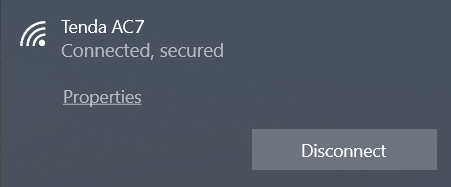 Mở trình duyệt web (Chrome, Firefox, Safari, Cốc Cốc…) và truy cập địa chỉ tendawifi.com để vào trang cấu hình
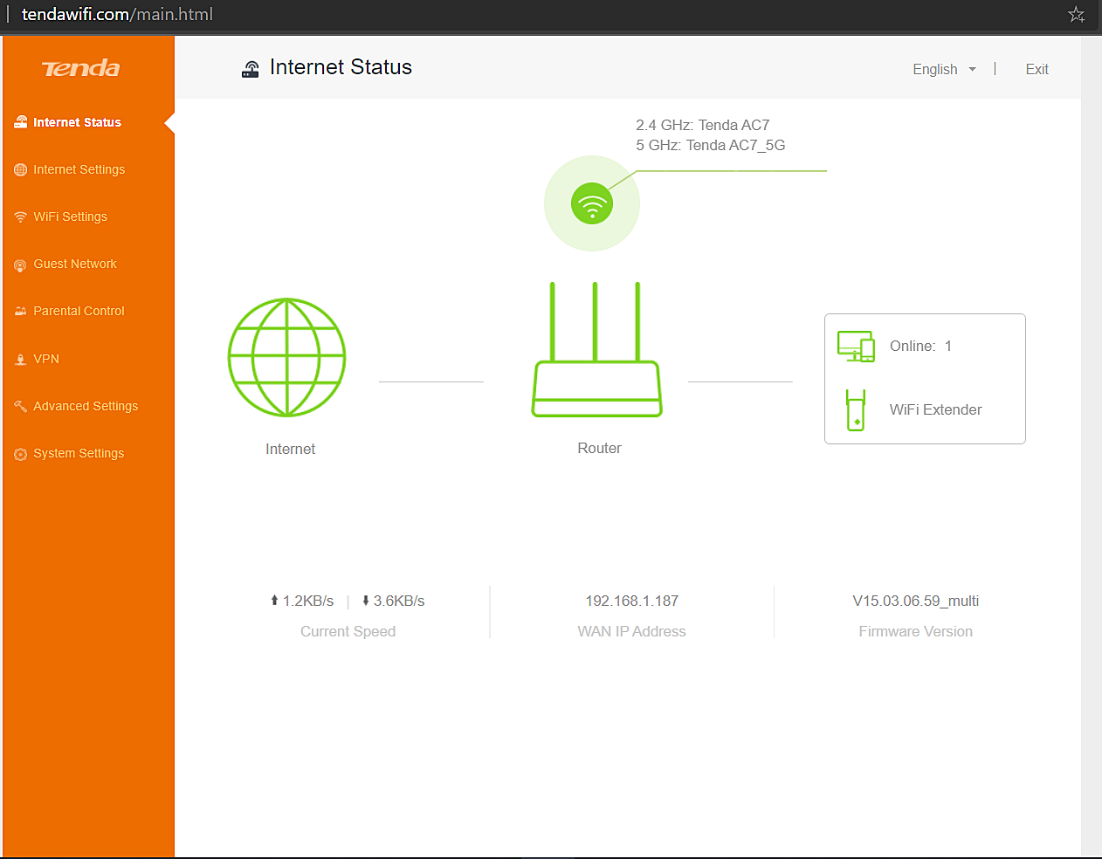 Chọn mục System Settings -> Chọn LAN Settings 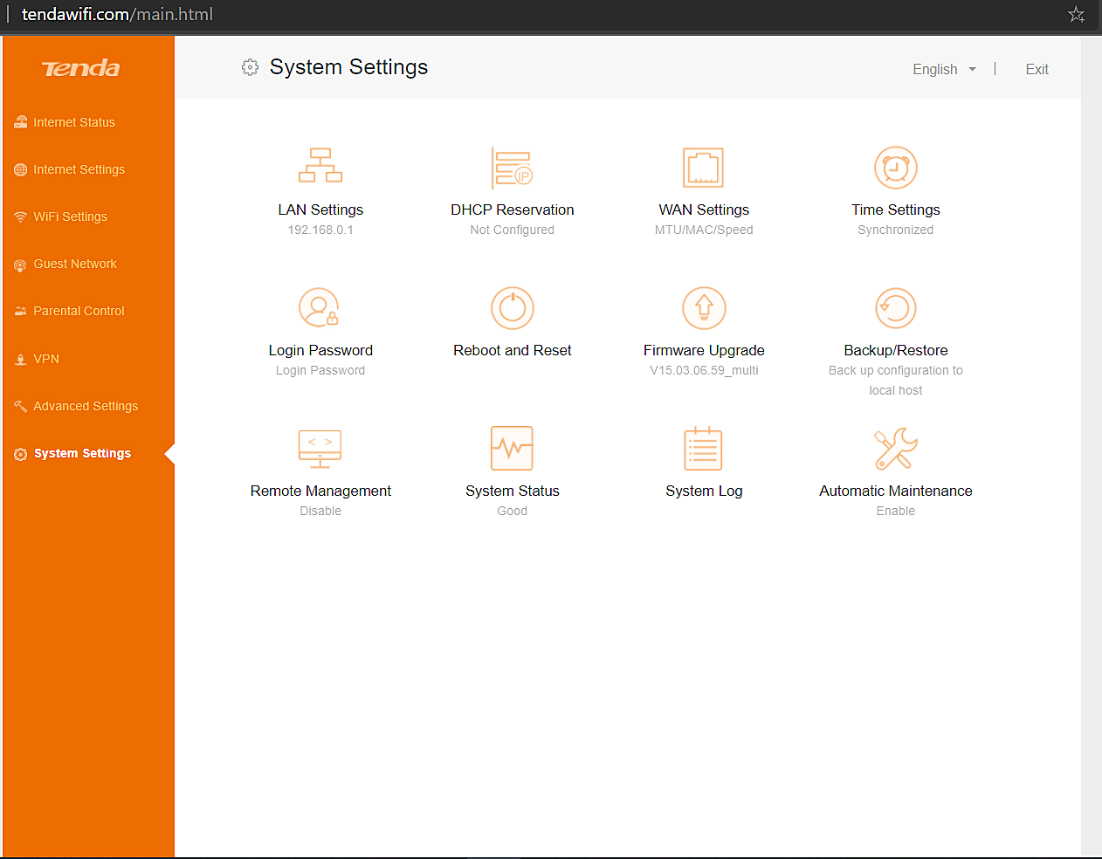 Đổi địa chỉ IP LAN khác cho Tenda AC7 tại dòng LAN IP Address , chọn Save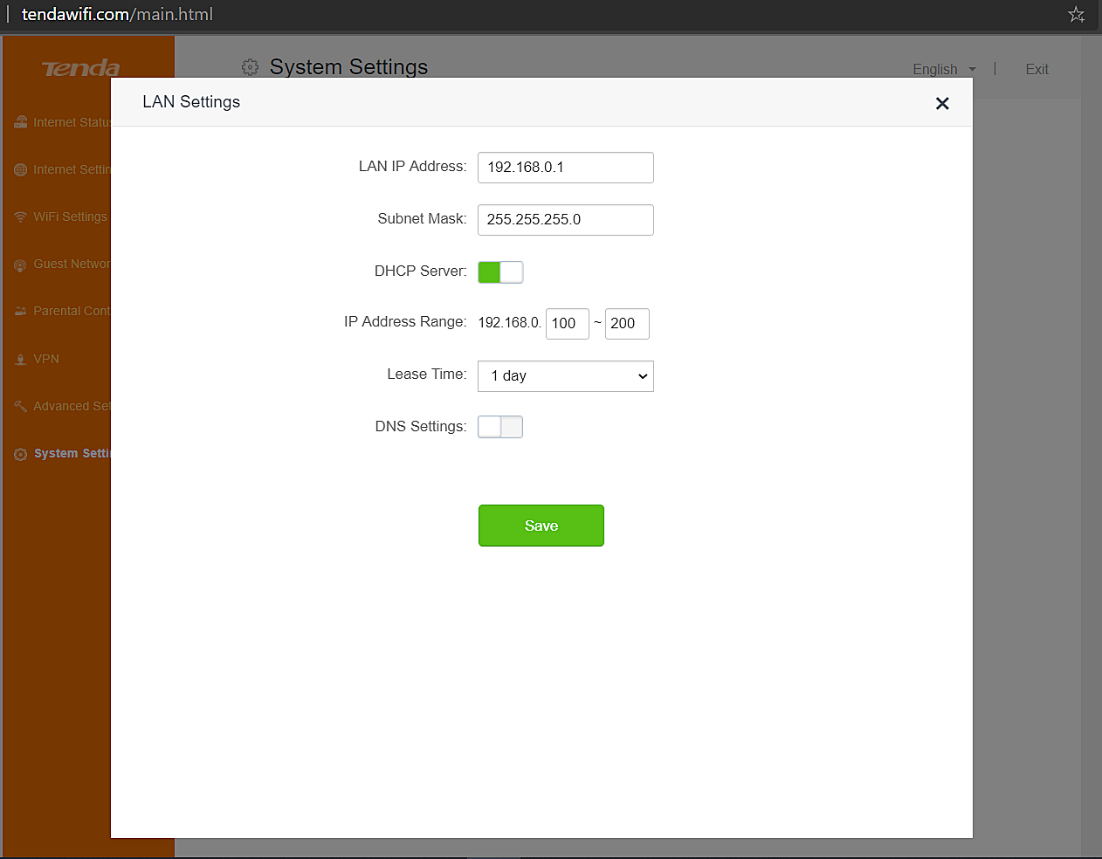 